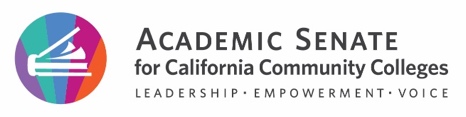 Legislative ReportASCCC Executive Committee MeetingFebruary 3, 2022Last update: February 2, 2022The following legislation has implications for academic and professional matters or may impact an area of academic and professional matters peripherally.  Suggestions of additional bills for the ASCCC to follow are welcome – please email info@asccc.org with suggestions.  Full text of all bills can be found at https://leginfo.legislature.ca.gov.California State Budget 2022-23Joint Analysis of Governor’s January Budget – CCCCO, ACBO, ACCCA, CCLCBased on a projected surplus of $45.7B for 2022-23Major Policy Decisions Framed around “Roadmap to California’s Future” p. 11Department of Finance: https://www.ebudget.ca.gov2020-21 Two-Year CycleLegislative Deadlines 2022:January 3 – Legislature reconvenesJanuary 10 – Budget submitted by the governorJanuary 14 – Last day for policy committees to hear and report to fiscal committees introduced in their house in 2021January 21 – Last day for any committee to hear and report to the floor bills introduced in their house in 2021; Last day to submit bill requests to Office of the Legislative CounselJanuary 31 – Last day for each house to pass bills introduced in that house in 2021February 18 – Last day for bills to be introducedCalifornia Legislative Information: https://leginfo.legislature.ca.gov/faces/home.xhtmlAssembly: https://www.assembly.ca.gov Senate: https://www.senate.ca.gov Assembly Legislative Calendar: https://www.assembly.ca.gov/legislativedeadlinesSenate Legislative Calendar: https://www.senate.ca.gov/calendarLegislative Process Assembly: https://clerk.assembly.ca.gov/content/processLegislative Process Senate: https://www.senate.ca.gov/legislativeprocess State Budget Process: https://www.senate.ca.gov/sites/senate.ca.gov/files/the_budget_process.pdf Legislation TrackingASCCC: https://asccc.org/legislative-updatesLegiScan: https://legiscan.com/CA/legislation CCCCO: https://www.cccco.edu/About-Us/Chancellors-Office/Divisions/Governmental-Relations-Policy-in-Action/Policy-in-action/State-Relations/Tracked-LegislationCCLC: https://ccleague.org/advocacy/bill-trackingFACCC: https://ctweb.capitoltrack.com/public/publish.aspx?session=21&id=88fe9ac9-0a3b-4726-91a3-2a18d3d894f2SSCCC: https://studentsenateccc.org/what-we-do/legislative-advocacy/ Legislative Report – SummaryLegislative Report – Detailed Bill Information for 2022Bills regarding Academic and Professional MattersAssembly Bills (AB)(2022 bills begin with AB 1594)AB 102 (Holden) – Pupil attendance at community colleges: College and Career Access Pathways partnerships: county offices of education.[Two-year bill] This bill would specify that “high school,” for purposes of a CCAP partnership, includes a community school or juvenile court school. The bill would authorize county offices of education to enter into CCAP partnerships with the governing boards of community college districts in accordance with these provisions. The bill would require the above-described certification requirement for certain remedial courses to instead apply to certain pretransfer level courses, as provided. The bill would extend the provisions authorizing CCAP partnerships indefinitely. The bill would also make nonsubstantive conforming changes.Official ASCCC Position/Resolutions: The ASCCC has supported CCAP in the past.Status: In Senate and ordered to Committee on Rules 1/25/22Notes: Uses “pretransfer level” instead of “remedial” to describe course type,AB 103 (Holden) – College and Career Access Pathways partnerships: best practices: communication and marketing strategy.[Two-year bill] This bill would require the State Department of Education and the office of the Chancellor of the California Community Colleges, in consultation with experts in the field of CCAP partnerships, to identify best practices for CCAP partnerships and appropriate financial incentives for school districts and community college districts to participate in CCAP partnerships, and to distribute the best practices to school districts and community college districts on or before September 1, 2023. The bill would also require, on or before September 1, 2023, the department and the office of the Chancellor of the California Community Colleges, in consultation with experts in the field of CCAP partnerships and other key stakeholders, to develop a statewide pupil- and parent-centered communication and marketing strategy that includes specified outreach and information, in order to increase the visibility of the CCAP partnerships for all secondary pupils in California.Official ASCCC Position/Resolutions: The ASCCC has supported CCAP in the past.Status: DeadNotes:AB 295 (Jones-Sawyer) – Public postsecondary education: pilot program for free cost of attendance: working group.[Two-year bill] This bill would establish a working group consisting of representatives from the State Department of Education, the Board of Governors of the California Community Colleges, the Trustees of the California State University, the Regents of the University of California, and faculty, staff, and students from the California Community Colleges, the California State University, and the University of California to consider the creation of a pilot program, as specified, that would cover the cost of attending postsecondary education in the state by replacing the system of charging students tuition, fees, and additional expenses for enrollment at a public postsecondary institution. The bill would require the working group to submit a report to the Legislature on the pilot program.Official ASCCC Position/Resolutions: The ASCCC has long supported reducing the cost of college. Rostrum Article: Cal Grant Modernization and the True Cost of College, April 2021; Resolution S16 6.01 – Support Legislation to Increase Cal Grant Awards; Resolution S11 6.01 – Community College FeesStatus: In Senate and ordered to Committee on Rules 1/27/22Notes: AB 949 (Mullin) – Community colleges: Pathways to Biotechnology Programs.[Two-year bill] This bill would make available, upon appropriation in the annual Budget Act, the sum of $10,000,000 to the Chancellor’s Office of the California Community Colleges for the purpose of expanding student pathways to biotechnology programs, as specified. The bill would authorize the Board of Governors of the California Community Colleges, or its authorized designees, to contract with the Foundation for California Community Colleges for the purpose of providing administrative support for the expansion of pathways to biotechnology programs. The bill would require the Chancellor’s Office of the California Community Colleges, on or before July 1, 2025, to submit a report to the appropriate budget and policy committees of the Legislature regarding the outcomes resulting from the use of these funds, as specified.Official ASCCC Position/Resolutions: Status: DeadNotes: AB 1097 (Santiago) – Community colleges: California College Promise: fee waiver eligibility.This bill would specify that first-time students include formerly and currently incarcerated students, and would expand eligibility for a fee waiver to first-time students who are enrolled part time and complete and submit the required application. The bill would also make conforming changes.Official ASCCC Position/Resolutions: The ASCCC has long supported reducing the cost of college. Rostrum Article: Cal Grant Modernization and the True Cost of College, April 2021; Resolution S16 6.01 – Support Legislation to Increase Cal Grant Awards; Resolution S11 6.01 – Community College FeesStatus: DeadNotes: AB 1187 (Irwin) – Community colleges: tutoring.[Two-year bill] This bill would provide that supervised tutoring for all credit and noncredit courses, as authorized pursuant to regulations adopted by the board of governors by July 31, 2023, is eligible for state apportionment funding.Official ASCCC Position/Resolutions: The ASCCC remained neutral on AB 1935 (Irwin, 2018), which died in committee. The ASCCC took a position of support (as of 4/3/18) on SB 1009 (Wilk, 2018), which died in appropriations.Status: In Senate and ordered to Committee on Rules 1/25/22Notes: This bill reintroduces AB 1935 (Irwin, 2018).AB 1232 (McCarty) – Community colleges: nonresident tuition fees: English as a second language courses.[Two-year bill] This bill would add an exception to the requirement for payment of nonresident tuition for specified nonresident students enrolled in a credit English as a second language course. To the extent that this provision would impose new duties on community college districts, it would constitute a state-mandated local program.Official ASCCC Position/Resolutions: The ASCCC has long supported reducing the cost of college. Rostrum Article: Cal Grant Modernization and the True Cost of College, April 2021; Resolution S16 6.01 – Support Legislation to Increase Cal Grant Awards; Resolution S11 6.01 – Community College FeesStatus: In Senate and ordered to Committee on Rules 1/27/22Notes: AB 1505 (Rodriguez) – Community colleges: full-time faculty obligation.[Two-year bill] Existing regulations require a community college district to increase its base number of full-time faculty over the prior year in proportion to the amount of growth in funded credit full-time equivalent students. These regulations, in years in which the board of governors determines that the annual Budget Act does not contain adequate funding to warrant full implementation of this full-time faculty obligation, authorize a community college district to instead choose to maintain, at a minimum, the full-time faculty percentage attained by the community college district in the prior fall term.This bill would require the board of governors to adopt regulations that require the fall of 2023 full-time faculty obligation for each community college district to be set to the actual full-time faculty number reported for the fall of 2022 and annually adjusted pursuant to these regulations.Official ASCCC Position/Resolutions: Resolution S21 6.01 Revisiting the 50% Law and Faculty Obligation Number; Report: The 50% Law and the Faculty Obligation Number: An Updated Proposal, March 2019; Rostrum Article: The 50% Law and the Faculty Obligation Number: A Proposal, May 2016Status: In Senate and ordered to Committee on Rules 2/1/22Notes: This bill is cosponsored by the California Federation of Teachers, California Community College Independents, and FACCC. AB 1606 (Irwin) – Public postsecondary education: veterans: waiver of mandatory systemwide tuition and fees.Existing law establishes the segments of the public postsecondary education system in the state, including the University of California administered by the Regents of the University of California, the California State University administered by the Trustees of the California State University, and the California Community Colleges administered by the Board of Governors of the California Community Colleges. The Donahoe Higher Education Act prohibits campuses of those segments from charging mandatory systemwide tuition or fees to specified students who apply for a waiver, including a child of any veteran of the United States military who has a service-connected disability, has been killed in service, or has died of a service-connected disability.This bill would additionally include the spouse or unmarried surviving spouse of any veteran of the United States military who has a service-connected disability, has been killed in service, or has died of a service-connected disability. The bill would also make nonsubstantive changes to provisions relating to this waiver of mandatory systemwide tuition and fees. To the extent these provisions would add additional duties on community college districts, the bill would impose a state-mandated local program.Existing law establishes various educational benefits for dependents of veterans who were killed during military service or are totally disabled, as specified. Existing law prohibits a dependent of a veteran from receiving these educational benefits during the time the dependent is entitled to receive specified federal educational benefits or duplicative assistance from any other government source.This bill would repeal that provision prohibiting a dependent of a veteran from receiving those educational benefits, as specified.Official ASCCC Position/Resolutions: The ASCCC has long supported reducing the cost of college. Rostrum Article: Cal Grant Modernization and the True Cost of College, April 2021; Resolution S16 6.01 – Support Legislation to Increase Cal Grant Awards; Resolution S11 6.01 – Community College FeesStatus: Referred to Committees on Higher Education and Military and Veterans Affairs 1/14/22Notes: AB 1705 (Irwin) – Seymour-Campbell Student Success Act of 2012: matriculation: assessmentThis bill would make findings and declarations of the Legislature’s intent to continue to increase California community college student placement and enrollment in transfer-level English and mathematics. The bill would require that high school transcript data be used as the primary means for determining placement in transfer-level English and transfer-level mathematics courses, and would limit the use of multiple measures by colleges in the placement and enrollment of students so they do not restrict a student’s ability to demonstrate preparedness for transfer-level coursework if a single measure would satisfy the requirement. The bill would require that a community college district or community college not recommend or require students to enroll in pretransfer level English or mathematics coursework, except under specified circumstances.This bill would require a community college district or community college, by July 1, 2023, to place and enroll all new and continuing United States high school graduate students and those who have completed a GED into transfer-level English and mathematics, with specified exceptions for mathematics placement. The bill would prohibit a community college district or community college from using specified factors as justification for placing a student in a pretransfer level course. The bill would require the Chancellor’s Office of the California Community Colleges to create a Transfer Level Gateway Completion Dashboard by July 2023. The bill would require the dashboard to be updated annually and to contain specified data. The bill would require, beginning September 1, 2023, and annually thereafter, the chancellor’s office to provide a report to the Legislature with data from the dashboard, as specified.Official ASCCC Position/Resolutions: Resolution  S17 06.04 Oppose Limiting Local Implementation of Multiple Measures […support AB 705 (Irwin, as of April 4, 2017) if it is amended…], AB 705 (Irwin), as of 05/30/17 Position: Oppose Unless Amended, Oppose AB 705 (Irwin, 2017) Seymour-Campbell Student Success Act of 2012: Matriculation: Assessment; Status: Introduced 1/26/22Notes: Support for equitable placement practices for the students in the California community colleges: Resolution F20 18.01 Paper and Resources for Evaluating Placement in English, ESL, and Mathematics Pathways, Optimizing Student Success, October 2020; Understanding and Improving Student Access and Success, February 2020; Debunking Myths around AB 705, July 2019; A Year Later: Where We are with AB 705 for Mathematics and English, October 2018; Additional Resolutions: S17 06.04 Oppose Limiting Local Implementation of Multiple Measures […support AB 705 (Irwin, as of April 4, 2017) if it is amended…], F17 07.07 Implementing AB 705 to Serve the Needs of all Community College Students, S18 07.06 Support Students’ Rights to Enroll in ESL Coursework, S18 17.03 Reduce Course Enrollment Maximums, F18 05.02 Identify and Report Costs AB 705, F18 13.01 Sufficient Resources and Adequate Support, F19 09.09 Access and Opportunity for all Students  AB 1746 (Medina) – Student financial aid: Cal Grant Reform ActThis bill would enact the Cal Grant Reform Act, which would revise and recast the provisions establishing and governing the existing Cal Grant Program into a new Cal Grant Program. The bill would specify that the Cal Grant Reform Act would only become operative upon the appropriation by the Legislature, in the annual Budget Act or another statute, of sufficient funds to fully implement its provisions. The bill would authorize the commission to adopt emergency regulations to implement the Cal Grant Reform Act. The new Cal Grant Program would also include a Cal Grant 2 Program and a Cal Grant 4 Program, with eligibility requirements as specified.Official ASCCC Position/Resolutions: : The ASCCC did not take a position on AB 1456 (Medina, 2021) – Student Financial Aid: Cal Grant Reform Act, which was vetoed by the governor who indicated that such cost pressures need to go through the budget process. The ASCCC has supported the expansion of Cal Grants January 14, 2019 Letter; Through Resolution S16 6.01, the ASCCC actively supports the expansion of financial aid for all students in the state.Status: Introduced 1/31/22Notes: See section 2. 66010.91(b)(1)(2)(b) (1) Therefore, it is the intent of the Legislature that students who are recipients of Cal Grant awards maximize their awards via a timely degree completion. It is further the intent of the Legislature that the completion of degree requirements and use of awards align with the goals of the Associate Degree for Transfer program and the California Community College Guided Pathways Grant program, which is based on providing students who are pursuing an associate degree with a full two-year sequence of courses that can serve as a default plan to help ensure that these students are positioned to complete their programs on time.(2) It is further the intent of the Legislature that a working group consisting of policymakers from the Legislature, the administration, the Student Aid Commission, the segments of postsecondary education, external advocates, and student representatives be convened to evaluate changes to state and federal financial aid, following the operative date of the act that adds this subdivision.Senate Bills (SB)(2022 bills begin with SB 829)SB (Author) – Title Official ASCCC Position/Resolutions Status: Notes: SR 45 (Min, 2021) – Relative to Academic Freedom Resolved, That the Senate recognizes that academic freedom, as determined by the American Association of University Professors, entitles teachers to freedom in the classroom discussing their subject, and states that teachers should not introduce into their teaching matter that has no relation to their subject; and be it further Resolved, That under such a policy, within their subject discipline, a faculty member can articulate or even advocate positions or concepts that may be controversial in nature without fear of retribution or reprisal; and be it further Resolved, That the Senate declares that academic freedom is a necessary requisite for teaching and learning in California Community Colleges; and be it further Resolved, That the Secretary of the Senate transmit copies of this resolution to the Board of Governors of the California Community Colleges and the Chancellor of the California Community Colleges.Official ASCCC Position/Resolutions: The ASCCC has long supported academic freedom: Resolution F20 06.02 Legislative and Systemic Support for Academic Freedom; ASCCC Paper: Protecting the Future of Academic Freedom During a Time of Change, Adopted Fall 2020; ASCCC Paper: Academic Freedom and Tenure: A Faculty Perspective, Adopted Spring 1998; Resolution F18 01.03 Academic Freedom: ASCCC and Local Senate Recommendations; Rostrum Article: Academic Freedom and Equity, November 2020Status: Re-referred to the Committee on Judiciary 8/18/22.Notes: FACCC is a sponsorOther Bills of InterestAssembly Bills (AB)AB 1602 (McCarty) – Student, faculty, and staff housing: California Student Housing Revolving Loan Fund Act of 2022.This bill would establish the California Student Housing Revolving Loan Fund Act of 2022 to provide zero-interest loans to qualifying applicants of the University of California, the California State University, and the California Community Colleges for the purpose of constructing affordable student housing and faculty and staff housing, as specified. The bill would establish the California Student Housing Revolving Fund as a continuously appropriated fund in the State Treasury, thereby making an appropriation. The bill would state the intent of the Legislature to appropriate $5,000,000,000 for purposes of the housing loans. The bill would require the California School Finance Authority and the California Educational Facilities Authority to submit a report, by March 15, 2024, to the Department of Finance and the budget committees of the Assembly and Senate containing information on the act, as provided. The bill would apply certain provisions of the California Educational Facilities Authority Act to the University of California and the California State University for purposes of housing projects, as defined.This bill would declare that it is to take effect immediately as an urgency statute.Official ASCCC Position/Resolutions: Status: Referred to Committee on Higher Education 1/14/22Notes: AB 1719 (Ward) – Housing: Teacher Housing Act of 2016: faculty and community college district employees.This bill would expand the authorized scope of a program established under the Teacher Housing Act of 2016 to include housing for faculty and community college district employees and would make various conforming changes in this regard. The bill would also specify that a school district or community college district may allow foster youth or former foster youth to occupy housing created through the program.Official ASCCC Position/Resolutions: Status: Introduced Education 1/27/22Notes: AB 1736 (Choi) – Community Colleges: student government.Existing law authorizes the governing board of a community college to authorize the students of a college to organize a student body association and requires a student who is elected to serve as an officer in the student government to be enrolled in the community college at the time of election and throughout their term with a minimum of 5 semester units or its equivalent.This bill would additionally allow a student to be elected to serve as an officer in the student government if they are enrolled with a minimum of 25 clock hours per semester or the equivalent quarter clock hours, or are a disabled student, as defined.Official ASCCC Position/Resolutions: Status: Introduced Education 1/31/22Notes: Senate Bills (SB)SB (Author) – Title Official ASCCC Position/Resolutions: Status: Notes: ActiveActiveActiveActiveBill Number (Author)TitleStatusNotesAB 102 (Holden)Pupil attendance at community colleges: College and Career Access Pathways partnerships: county offices of education.Two-year billIn Senate and ordered to Committee on Rules 1/25/22This bill would extend CCAP provisions and change “remedial” course to “pretransfer level” course.AB 295 (Jones-Sawyer)Pupil attendance at community colleges: county offices of education.Two-year billIn Senate and ordered to Committee on Rules 1/27/22AB 1187 (Irwin)Community colleges: TutoringTwo-year billIn Senate and ordered to Committee on Rules 1/25/22AB 1232 (McCarty)Community colleges: nonresident tuition fees: English as a second language courses.Two-year billIn Senate and ordered to Committee on Rules 1/27/22AB 1505 (Rodriguez)Community colleges: full-time faculty obligation.Two-year billIn Senate and ordered to Committee on Rules 2/1/22Cosponsored by FACCC, CFT, CCCIAB 1602 (McCarty)Student, faculty, and staff housing: California Student Housing Revolving Loan Fund Act of 2022.Referred to Committee on Higher Education 1/14/22AB 1606 (Irwin)Public postsecondary education: veterans: waiver of mandatory systemwide tuition and fees.Referred to Committees on Higher Education and Military and Veterans Affairs 1/14/22AB 1705 (Irwin)Seymour-Campbell Student Success Act of 2012: matriculation: assessmentIntroduced 1/26/22Revisions to AB 705 (Irwin, 2017)AB 1719 (Ward)Housing: Teacher Housing Act of 2016: faculty and community college district employeesIntroduced 1/27/22AB 1736 (Choi)Community Colleges: student governmentIntroduced 1/31/22AB 1746 (Medina)Student financial aid: Cal Grant Reform ActIntroduced 1/31/22SR 45 (Min)Relative to Academic FreedomReferred to Committee on Judiciary 8/18/22.ASCCC Resolution F20 06.02 Legislative and Systemic Support for Academic FreedomApproved by Governor and ChapteredApproved by Governor and ChapteredApproved by Governor and ChapteredApproved by Governor and ChapteredBill Number (Author)TitleStatusNotesNot moving forwardNot moving forwardNot moving forwardNot moving forwardBill Number (Author)TitleStatusNotesAB 103 (Holden)College and Career Access Pathways partnerships: best practices: communication and marketing strategy.Two-year billRe-referred to Committee on Higher Ed 1/4/22FailedAB 949 (Mullin)Community colleges: Pathways to Biotechnology Programs.Two-year billRe-referred to Committee on Higher Ed 1/4/22FailedAB 1097 (Santiago)Community colleges: California College Promise: fee waiver eligibility.Two-year billRe-referred to Committee on Higher Ed 1/4/22Failed